Impresso em: 07/08/2023 21:15:39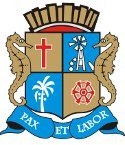 Matéria: EMENDA N 68 AO PL 220-2021Autor: BRENO GARIBALDEGoverno de Sergipe Câmara Municipal de AracajuReunião: 117 SESSÃO OrdináriaData: 16/12/2021Parlamentar	Partido	Voto	HorárioANDERSON DE TUCA BINHOBRENO GARIBALDE CÍCERO DO SANTA MARIA DR. MANUEL MARCOS EDUARDO LIMAEMÍLIA CORRÊA FABIANO OLIVEIRA ISACJOAQUIM DA JANELINHA LINDA BRASILPAQUITO DE TODOS PR. DIEGOPROFª. ÂNGELA MELO RICARDO MARQUES RICARDO VASCONCELOSSÁVIO NETO DE VARDO DA LOTÉRICA SGT. BYRON ESTRELAS DO MAR SHEYLA GALBASONECAPDT PMNUNIÃO BRASIL PODEMOS PSDREPUBLICANOS PATRIOTAPP PDTSOLIDARIEDADE PSOL SOLIDARIEDADE PPPT CIDADANIA REDE PODEMOSREPUBLICANOS CIDADANIA PSDSIM SIM SIM SIM SIM SIM SIM SIM SIM SIM SIM SIM SIM SIM SIM SIM SIM SIM SIM SIM19:45:0519:44:5019:44:3819:44:3019:44:3919:44:5119:44:3719:45:2519:44:3719:44:5619:44:3719:46:1219:44:2419:44:2019:44:3019:45:2719:45:3119:44:3019:44:2619:45:25NITINHO VINÍCIUS PORTO FÁBIO MEIRELESPROF. BITTENCOURTPSD PDTPODEMOS PDTO Presidente não Vota Não VotouNão Votou Não VotouTotais da Votação	Sim: 20Resultado da Votação: APROVADONão: 0Abstenção: 0	Total de Votos Válidos: 20